Gosford Public School 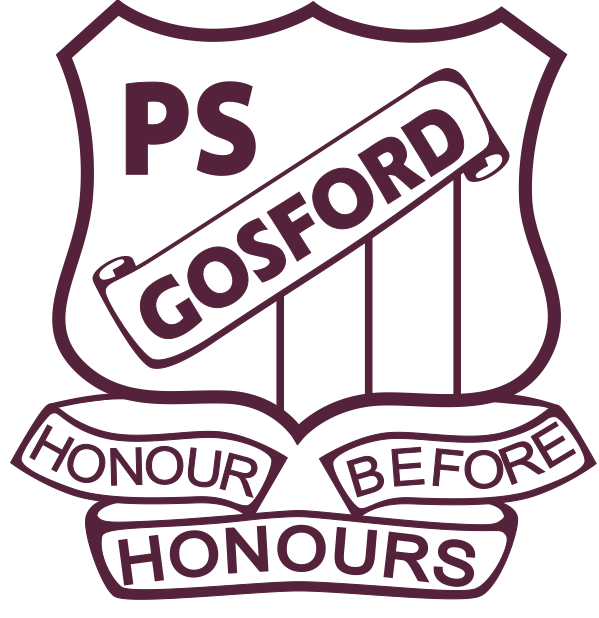 Quality education in a nurturing, innovative learning environment50-64 Faunce Street West, West Gosford NSW 2250        W: www.gosford-p.schools.nsw.edu.auM: PO Box 216 Gosford NSW 2250   T: (02) 4349 3600     F: (02) 4349 3699     E: gosford-p.school@det.nsw.edu.auTECHNOLOGY FOR LEARNING - STUDENT USAGE AGREEMENT GOSFORD PUBLIC SCHOOLStudents must read and sign the T4L Student Agreement in the company of a parent or caregiver unless otherwise directed by the principal. It is recommended that parents/carers explain the details of this agreement to their child. I agree that I will abide by the school’s Technology for Learning policy and that:  I will use school owned technology and the department’s Wi-Fi network for learning.   I will ensure that my own device is running up to date: anti-malware software, application software versions and patched operating systems.  I will use my device during school activities at the direction of the teacher. I will not attach any school-owned equipment to my device without the permission of the school.   I will use my own portal/internet log-in details and will never share them with others.  I will stay safe by not giving my personal information to strangers.  I will not hack or bypass any hardware and software security implemented by the department or my school.  I will not use any school or my own device to knowingly search for, link to, access or send anything that is: offensivepornographic threatening abusive (or) defamatory (insulting)considered to be bullying.I will report inappropriate behaviour and inappropriate material to my teacher.
  I understand that my activity on the internet is recorded and that these records may be used in investigations, court proceedings or for other legal reasons.   I acknowledge that the school cannot be held responsible for any damage to, or theft of my device. I understand and have read the limitations of the manufacturer’s warranty on my device, both in duration and in coverage.  I have read the Technology for Learning Student Responsibilities document and agree to comply with the requirements.  I have reviewed the Technology for Learning Device Requirements/Specifications document and have ensured my device meets the minimum outlined specifications.   I have read and will abide by the NSW Department of Education Online Communication Services – Acceptable Usage for School Students. https://education.nsw.gov.au/policy-library/policies/online-communication-services-acceptable-usage-for-school-students Date: ___/___/_____________________________________in the presence of:	__________________________                      Student Name    			                                                 Parent/Caregiver name_______________________________	                  		__________________________                  Student Signature	      		                                                 Parent/caregiver signature 